NAVODILA ZA DELO – 20. URA                                                      (Friday, 15th May)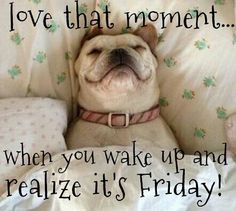 Today you will learn the difference between PAST SIMPLE (navadni preteklik) and PRESENT PERFECT SIMPLE (polpreteklik).   Watch the video: 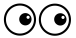 https://www.youtube.com/watch?v=Lwei4RQGapc  Open your notebook and write the title: PAST SIMPLE AND PRESENT PERFECT SIMPLE. Copy the table.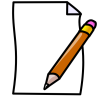  Try to follow the rules that you learnt and do the exercise. Make sure you use your real name, so I will now you did your assignment. REŠI VAJO, UPORABI SVOJE IME.https://edpuzzle.com/assignments/5eb9b03e7550713f1cb69111/watch EXTRA: YOU CAN WATCH TOM'S STORY AND SEE IF IT HELPS YOU UNDERSTAND THE TWO TENSES A LITTLE BIT BETTER.https://www.youtube.com/watch?v=q1LKzp2ozVMPAST SIMPLEPRESENT PERFECT SIMPLE-ED, 2. OBLIKA GLAGOLA, DID/DIDN'THAS/HAVE + 3. OBLIKA GLAGOLADejanje se je zgodilo ob TOČNO DOLOČENEM času v preteklosti. V stavku JE običajno prislovno določilo časa, ki nam pove, kdaj se je nekaj zgodiloDejanje se je ZAKLJUČILO v preteklosti, ne traja več.Dejanje se je zgodilo OB NEDOLOČENEM ČASU V PRETEKLOSTI.Pogosto v stavku sploh NI prislovnega določila časa.Ne zanima nas, kdaj se je dejanje zgodilo, dejanje ŠE TRAJA, ali pa so vidne POSLEDICE preteklega dejanja.Povezuje preteklost s sedanjostjo.WHENAGOIN 2002, ...YESTERDAYLAST WEEK, YEAR, MONTH ...ON WEDNESDAY ...SINCEFOREVER/NEVER/BEFOREALREADY/JUST/YETRECENTLYLATELYONCE 